SECTION AWhat, if anything, is the difference between history and heritage?In what ways can historians today present an unbiased past using biased materials produced by historical actors and institutions?To what extent are current movements such as ‘Black Lives Matter’ and ‘Black History Month’ an assessment of the past as well as the present? How do Historians use sources to understand the experience of colonised people?How can people change history from below?SECTION BEarly and Medieval PeriodIn what ways did English society change in the decades following 1066?Assess the relationship between one medieval English king and his neighbours.Why did English barons rebel against their kings in the thirteenth century?What were the consequences of the Edwardian Conquest of Wales in the 1280s?*Why did the Glyndŵr Rebellion of 1400 receive so much support in Wales?*What were the causes of the Wars of the Roses?Early modern PeriodWould you agree that Henry VII's reign was characterised by consolidation rather than change?Is it more appropriate to think of the religious changes of the sixteenth century as 'reformations' rather than 'the Reformation'?To what extent were the 'Acts of Union' between Wales and England passed as a result of Henry VIII's marital problems? *Does Elizabeth I deserve to be remembered as a wise and benevolent ruler of Wales?*How important was the Tudor period for the development of the navy?Why did Puritanism struggle to win support in seventeenth-century Wales?*Was conflict between king and Parliament unavoidable by the early 1640s?How 'merry' was the reign of Charles II in reality?Modern PeriodIn what ways did the 1997 handover of Hong Kong from Britain to China differ from previous decolonisation process of the British Empire in post-war Asia and Africa? Analyse India’s role in the Anglo-Chinese commercial and military conflicts around 1839-42. To what extent were the everyday lives of ordinary people in Britain transformed by the industrial revolution?Would you agree that the militancy of suffragettes was harmful to the suffrage campaign in Britain?Why did Liberal governments pass social reform in the Edwardian period?Why did the General Strike of 1926 fail?‘Never did a ship founder with a captain and a crew more ignorant of the reasons for its misfortune or more impotent to do anything about it’ (Eric Hobsbawm). Would you agree with this judgement of interwar British governments? Why did the Labour Party win the election of 1945?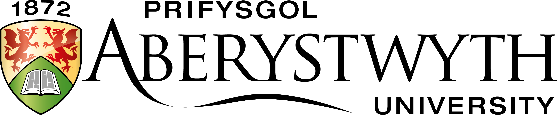 Entrance ExaminationFebruary 2023HISTORY – THE BRITISH ISLESTime allowed: 1.5 hours (90 minutes)Answer ONE question from Section A and ONE question from Section BAn Asterisk * indicates a question on Welsh HistoryHISTORY – THE BRITISH ISLESTime allowed: 1.5 hours (90 minutes)Answer ONE question from Section A and ONE question from Section BAn Asterisk * indicates a question on Welsh History